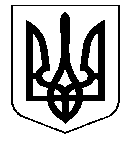 УКРАЇНАНОСІВСЬКА  МІСЬКА  РАДАНОСІВСЬКОГО  РАЙОНУ ЧЕРНІГІВСЬКОЇ  ОБЛАСТІВИКОНАВЧИЙ  КОМІТЕТР І Ш Е Н Н Я13 лютого 2019 року	м. Носівка                                     №  39Про впорядкування адресних реквізитів 	Відповідно до статті 30 Закону України «Про місцеве самоврядування в Україні», «Положення про порядок присвоєння та зміни поштових адрес об’єктам нерухомого майна на території Носівської міської ради», затвердженого рішенням виконкому міської ради від 25.10.2018 р. № 321, розглянувши подані заяви та додані до них документи, виконавчий комітет міської ради  в и р і ш и в: Земельній ділянці, зареєстрованій: Мринський шлях, 95, м. Носівка (площею ХХХХ га, кадастровий № ХХХХ), яка знаходиться в оренді ЗАТ «Агробуд» ( № ХХ від ХХХХ), присвоїти фактичні адресні реквізити: Мринський шлях, 95-Б, м. Носівка.Житловому будинку, зареєстрованому: вул. Проїзжа, 14, м. Носівка, який належить Волковій  Євгенії  Тимофіївні ( від ХХХХ, № ХХХ), присвоїти фактичні адресні реквізити:  вул. Проїзжа, 14-А, м. Носівка. 49/100 частинам житлового будинку, зареєстрованому:                            вул. О. Кошового (тепер – вул. Покровська), 39, м. Носівка, які належать Івасенку Олексію Григоровичу ( від ХХХХ р.), присвоїти фактичні поштові адресні реквізити: вул. Покровська, 39, м. Носівка, як цілій частині житлового будинку.Земельній ділянці, зареєстрованій: вул. Польова, м. Носівка (площею ХХХХ га, кадастровий № ХХХХХ), яка належить Саливону Вадиму Михайловичу ( від ХХХХ № ХХХХ), присвоїти фактичні адресні реквізити: вул. Польова, 69-Б, м. Носівка. Житловому будинку, зареєстрованому: вул. Малоносівська, 2,               м. Носівка, який належав покійній Лозицькій Олександрі Олександрівні ( від ХХХХ № ХХХ), присвоїти фактичні адресні реквізити: вул. Малоносівська, 25, м. Носівка. Контроль за виконанням рішення покласти на заступника міського голови з питань житлово – комунального господарства О. Сичова.Перший  заступникміського  голови                                                               	 О.ЯЛОВСЬКИЙ